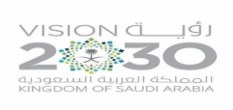 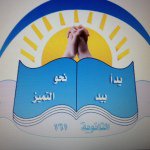 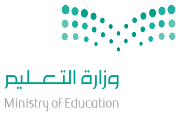                المملكة العربية السعودية                    وزارة التعليم                    الثانوية 161                                                                                   الأهداف السلوكيةالإجرائيةالمحتوىالمحتوىاستراتيجياتالتدريس الحديثةاستراتيجياتالتدريس الحديثةطرق وأساليب التدريسالوسائل والتقنيات المستخدمةالمهاراتالمكتسبةالمهاراتالمكتسبةالتقويم1-أن يذكر المتعلم مسميات وحدة القيادة.2-أن يبين المتعلم أهمية وحدة القيادة في تلقي الأوامر.3-أن يدعم المتعلم إجابته بدليل.4-أن يعرف المتعلم مبدأ نطاق الإشراف.5-أن يحدد المتعلم أربعة من عوامل تحديد عدد المرؤوسين.6-أن يقارن المتعلم بين أنواع نطاق الإشراف.مبادئ التنظيم:4-مبدأ وحدة القيادة: ويسمى وحدة الرئاسة ووحدة الأمر ووحدة إصدار الأوامر. بمعنى أن يكون للموظف أو العامل قائد أو رئيس واحد مسؤول عن أعماله ويتلقى منه الأوامر والتعليمات والتوجيهات. والرئيس مسؤول أمام رئيس اعلى. 5-مبدأ نطاق الإشراف: هو عدد المرؤوسين الذين يستطيع المشرف (مدير أو رئيس) أن يشرف على أعمالهم مباشرة وبكفاءة وفعالية.عوامل تحديد عدد المرؤوسين للمشرف:نوع وطبيعة العمل.مقدرة المشرف واستعداده الشخصي.قدرة وكفاءة المرؤوسين.أسلوب العمل.الموقع الجغرافي (قرب أو بعد الموظفين)سهولة الاتصال.طبيعة الظروف المحيطة بالعمل.أنواع نطاق الاشراف: نطاق اشراف واسع: الأعمال الروتينية والمتكررة والبسيطة ولا تحتاج جهد ذهنينطاق اشراف ضيق: الأعمال المعقدة وفنية وتحتاج جهد ذهني. *شكل ص 48مبادئ التنظيم:4-مبدأ وحدة القيادة: ويسمى وحدة الرئاسة ووحدة الأمر ووحدة إصدار الأوامر. بمعنى أن يكون للموظف أو العامل قائد أو رئيس واحد مسؤول عن أعماله ويتلقى منه الأوامر والتعليمات والتوجيهات. والرئيس مسؤول أمام رئيس اعلى. 5-مبدأ نطاق الإشراف: هو عدد المرؤوسين الذين يستطيع المشرف (مدير أو رئيس) أن يشرف على أعمالهم مباشرة وبكفاءة وفعالية.عوامل تحديد عدد المرؤوسين للمشرف:نوع وطبيعة العمل.مقدرة المشرف واستعداده الشخصي.قدرة وكفاءة المرؤوسين.أسلوب العمل.الموقع الجغرافي (قرب أو بعد الموظفين)سهولة الاتصال.طبيعة الظروف المحيطة بالعمل.أنواع نطاق الاشراف: نطاق اشراف واسع: الأعمال الروتينية والمتكررة والبسيطة ولا تحتاج جهد ذهنينطاق اشراف ضيق: الأعمال المعقدة وفنية وتحتاج جهد ذهني. *شكل ص 48 التعلم التعاوني تمثيل الأدوار الخرائط الذهنية التعلم باللعب التعلم النشط حل المشكلات تعلم الأقران العصف الذهني التفكير الناقد التفكير الإبداعي البحث والاستكشاف خرائط المفاهيم أخرى........................................................................ التعلم التعاوني تمثيل الأدوار الخرائط الذهنية التعلم باللعب التعلم النشط حل المشكلات تعلم الأقران العصف الذهني التفكير الناقد التفكير الإبداعي البحث والاستكشاف خرائط المفاهيم أخرى........................................................................حوارومناقشةاستنتاجإلقائيةعرضاستقرائيةمحاضرةأخرى............................................................كتاب الطالب كتاب النشاطجهاز العرضشفافياتجهاز تسجيلمجسماتعيناتفيلم تعليميلوحاتمراجعأخرى...............................................................*عمليات التعلم الأساسية:الملاحظةالتصنيفجمع المعلوماتالاستنتاجأخرى..........................*عمليات التفكير الإبداعي:المرونةالطلاقةالأصالةالخيالالعصف الذهني*التفكير الناقد:تحديد الأولوياتالاستدلال أخرى..........................*عمليات التعلم الأساسية:الملاحظةالتصنيفجمع المعلوماتالاستنتاجأخرى..........................*عمليات التفكير الإبداعي:المرونةالطلاقةالأصالةالخيالالعصف الذهني*التفكير الناقد:تحديد الأولوياتالاستدلال أخرى..........................س: أذكري مسميات أخرى لوحدة القيادة؟س: بيني اهمية وحدة القيادة في تلقي الأوامر؟س: أدعمي إجابتك بدليل سواء من القران أو السنة أو الواقع؟س: عرفي مبدأ نطاق الإشراف؟س: حددي أربعة من عوامل تحديد عدد المرؤوسين؟س: قارني بين أنواع نطاق الإشراف؟القرآن الكريمالسنة النبويةالحياةالأحداث الجاريةأخرى.................................القرآن الكريمالسنة النبويةالحياةالأحداث الجاريةأخرى.................................الملاحظةاسئلة وأجوبةأداء عملياختباراتأخرى..........................الملاحظةاسئلة وأجوبةأداء عملياختباراتأخرى..........................ورقة عملبحوثسلالم التقديرتقاريراستباناتأخرى...................ورقة عملبحوثسلالم التقديرتقاريراستباناتأخرى...................ورقة عملبحوثسلالم التقديرتقاريراستباناتأخرى...................ورقة عملبحوثسلالم التقديرتقاريراستباناتأخرى...................الواجب المنزلي:الواجب المنزلي: